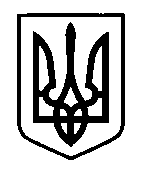 УКРАЇНАПрилуцька міська радаЧернігівська областьУправління освіти Про збір даних доінформаційно-телекомунікаційної  системи «Державна інформаційна система освіти» у  2018-2019 навчальному році            На виконання наказу управління освіти і науки Чернігівської обласної державної адміністрації від 17.09.2018 № 287 «Про збір даних до інформаційно-телекомунікаційної  системи «Державна інформаційна система освіти» у  2018-2019 навчальному році», з метою формування електронної державної звітності на рівні закладів дошкільної освіти міста  НАКАЗУЮ:1.Призначити Лазебну Наталію Іванівну, головного спеціаліста управління освіти, уповноваженим працівником за складання, подання статистичної звітності у сфері дошкільної освіти, завантаження даних в  інформаційно-телекомунікаційну  систему «Державна інформаційна система освіти»              (далі -  ІТС «ДІСО»).2. Уповноваженому працівнику (Лазебна Н.І.) перевірити достовірність та повноту переліку закладів дошкільної освіти міста, відповідність електронної та паперової версії інформації, поданої закладами дошкільної освіти та засвідчити факт такої відповідності накладанням електронного цифрового підпису (ЕЦП) до 28.02.2019.  3.Директорам закладів дошкільної освіти, навчально-виховного комплексу «Школа 1 ступеня-дошкільний  заклад №15»:    3.1.Призначити до 16.01.2019 уповноваженого працівника за складання, подання державної статистичної звітності у сфері дошкільної освіти та завантаження даних в ІТС «ДІСО». У разі зміни уповноваженого працівника актуалізувати відповідну інформацію в ІТС «ДІСО» протягом 5 робочих днів з моменту такої зміни.   3.2.Забезпечити подання форми державної статистичної звітності «Звіт про діяльність дошкільного навчального закладу за формою № 85-К за 2018 рік» уповноваженим працівником закладу дошкільної освіти в електронному вигляді до ІТС «ДІСО» до 31.01.2019.      3.3.Забезпечити здійснення контролю уповноваженим працівником відповідності електронної та паперової версії поданої інформації, у т.ч. і у випадку коригування паперових звітів. У разі внесення змін та доповнень до паперових звітів після подання в ІТС «ДІСО» їх електронних аналогів невідкладно скасувати електронні звіти в системі, внести відповідні правки та повторно подати їх у встановленому порядку.4. Міському методичному центру управління освіти (Чернякова С.М.) забезпечити надання постійної організаційно-методичної допомоги закладам дошкільної освіти щодо забезпечення функціонування інформаційної системи управління освітою міста.  5. Контроль за виконанням даного наказу залишаю за собою.Начальник управління освіти                                                          С.М.ВОВК                                                                                                                              ПОКАЗЧИК                                        розсилки наказу                                  від 08 січня 2019 року № 1«Про збір даних до інформаційно-телекомунікаційної  системи «Державна інформаційна система освіти» у  2018-2019 навчальному році»Примітка: графа 4 заповнюється особою, яка відправляє кореспонденціюПерелік підготувала:                                                    Н.І.ЛАЗЕБНАКореспонденцію відправила:                                       С.І.ЦИМБАЛНаказ підготувала:                                                       Н.І.ЛАЗЕБНАНаказ погоджено:юрисконсульт управління освіти                                Д.В.БОНДАРЕНКО         08 січня  2019 р.НАКАЗм. Прилуки№ 1  №№ з/пПідприємство,організація, установа, відділ, посадова особаПідписДата відправлення1.Лазебна Н.І.2.ДНЗ№ 23.ДНЗ№ 34.ДНЗ№ 45.ДНЗ№ 86.ДНЗ№ 97.ДНЗ№ 108.ДНЗ КТ № 119.ДНЗ№ 1910.ДНЗ КТ № 2511.ДНЗ КТ № 2612.ДНЗ КТ № 2713.ДНЗ№ 2814.ДНЗ КТ № 2915.НВК №15